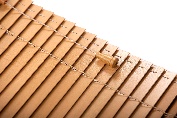 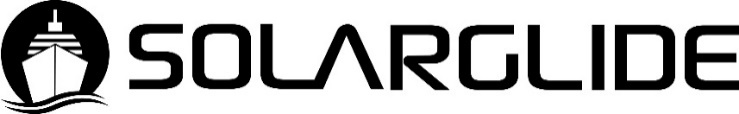 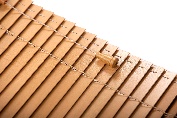 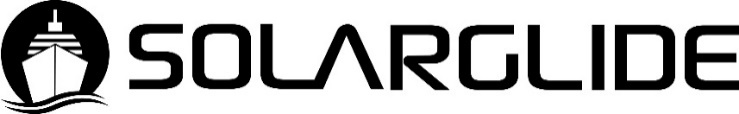 Customer NameCustomer NameCompany Name Company Name Email AddressEmail AddressTelephone Telephone AddressAddressItemWidth (mm)Height (mm)SlatColourSlat Size (mm) √Slat Size (mm) √Slat Size (mm) √Measurements √Measurements √Tilt Controls √Tilt Controls √Raise Cord √Raise Cord √Guide Wires √Guide Wires √Valance  √Valance  √ItemWidth (mm)Height (mm)SlatColour253550ApertureBlind SizeRightLeftRightLeftYesNoYesNo123456789101112131415KEY: √ = Tick (Tick where appropriate) ● Aperture = Size of the window Box or recess ● Blind Size = Exact size of the blind ● Tilt Controls = tilts blind slats ● Raise Cord = Moves blind up and down ● Guide wires = wires down sides for stability ● Slat Colour = refer to swatch book provided by Solarglide ● Valance = Wood matching cover for upper headrailKEY: √ = Tick (Tick where appropriate) ● Aperture = Size of the window Box or recess ● Blind Size = Exact size of the blind ● Tilt Controls = tilts blind slats ● Raise Cord = Moves blind up and down ● Guide wires = wires down sides for stability ● Slat Colour = refer to swatch book provided by Solarglide ● Valance = Wood matching cover for upper headrailKEY: √ = Tick (Tick where appropriate) ● Aperture = Size of the window Box or recess ● Blind Size = Exact size of the blind ● Tilt Controls = tilts blind slats ● Raise Cord = Moves blind up and down ● Guide wires = wires down sides for stability ● Slat Colour = refer to swatch book provided by Solarglide ● Valance = Wood matching cover for upper headrailKEY: √ = Tick (Tick where appropriate) ● Aperture = Size of the window Box or recess ● Blind Size = Exact size of the blind ● Tilt Controls = tilts blind slats ● Raise Cord = Moves blind up and down ● Guide wires = wires down sides for stability ● Slat Colour = refer to swatch book provided by Solarglide ● Valance = Wood matching cover for upper headrailKEY: √ = Tick (Tick where appropriate) ● Aperture = Size of the window Box or recess ● Blind Size = Exact size of the blind ● Tilt Controls = tilts blind slats ● Raise Cord = Moves blind up and down ● Guide wires = wires down sides for stability ● Slat Colour = refer to swatch book provided by Solarglide ● Valance = Wood matching cover for upper headrailKEY: √ = Tick (Tick where appropriate) ● Aperture = Size of the window Box or recess ● Blind Size = Exact size of the blind ● Tilt Controls = tilts blind slats ● Raise Cord = Moves blind up and down ● Guide wires = wires down sides for stability ● Slat Colour = refer to swatch book provided by Solarglide ● Valance = Wood matching cover for upper headrailKEY: √ = Tick (Tick where appropriate) ● Aperture = Size of the window Box or recess ● Blind Size = Exact size of the blind ● Tilt Controls = tilts blind slats ● Raise Cord = Moves blind up and down ● Guide wires = wires down sides for stability ● Slat Colour = refer to swatch book provided by Solarglide ● Valance = Wood matching cover for upper headrailKEY: √ = Tick (Tick where appropriate) ● Aperture = Size of the window Box or recess ● Blind Size = Exact size of the blind ● Tilt Controls = tilts blind slats ● Raise Cord = Moves blind up and down ● Guide wires = wires down sides for stability ● Slat Colour = refer to swatch book provided by Solarglide ● Valance = Wood matching cover for upper headrailKEY: √ = Tick (Tick where appropriate) ● Aperture = Size of the window Box or recess ● Blind Size = Exact size of the blind ● Tilt Controls = tilts blind slats ● Raise Cord = Moves blind up and down ● Guide wires = wires down sides for stability ● Slat Colour = refer to swatch book provided by Solarglide ● Valance = Wood matching cover for upper headrailKEY: √ = Tick (Tick where appropriate) ● Aperture = Size of the window Box or recess ● Blind Size = Exact size of the blind ● Tilt Controls = tilts blind slats ● Raise Cord = Moves blind up and down ● Guide wires = wires down sides for stability ● Slat Colour = refer to swatch book provided by Solarglide ● Valance = Wood matching cover for upper headrailKEY: √ = Tick (Tick where appropriate) ● Aperture = Size of the window Box or recess ● Blind Size = Exact size of the blind ● Tilt Controls = tilts blind slats ● Raise Cord = Moves blind up and down ● Guide wires = wires down sides for stability ● Slat Colour = refer to swatch book provided by Solarglide ● Valance = Wood matching cover for upper headrailKEY: √ = Tick (Tick where appropriate) ● Aperture = Size of the window Box or recess ● Blind Size = Exact size of the blind ● Tilt Controls = tilts blind slats ● Raise Cord = Moves blind up and down ● Guide wires = wires down sides for stability ● Slat Colour = refer to swatch book provided by Solarglide ● Valance = Wood matching cover for upper headrailKEY: √ = Tick (Tick where appropriate) ● Aperture = Size of the window Box or recess ● Blind Size = Exact size of the blind ● Tilt Controls = tilts blind slats ● Raise Cord = Moves blind up and down ● Guide wires = wires down sides for stability ● Slat Colour = refer to swatch book provided by Solarglide ● Valance = Wood matching cover for upper headrailKEY: √ = Tick (Tick where appropriate) ● Aperture = Size of the window Box or recess ● Blind Size = Exact size of the blind ● Tilt Controls = tilts blind slats ● Raise Cord = Moves blind up and down ● Guide wires = wires down sides for stability ● Slat Colour = refer to swatch book provided by Solarglide ● Valance = Wood matching cover for upper headrailKEY: √ = Tick (Tick where appropriate) ● Aperture = Size of the window Box or recess ● Blind Size = Exact size of the blind ● Tilt Controls = tilts blind slats ● Raise Cord = Moves blind up and down ● Guide wires = wires down sides for stability ● Slat Colour = refer to swatch book provided by Solarglide ● Valance = Wood matching cover for upper headrailKEY: √ = Tick (Tick where appropriate) ● Aperture = Size of the window Box or recess ● Blind Size = Exact size of the blind ● Tilt Controls = tilts blind slats ● Raise Cord = Moves blind up and down ● Guide wires = wires down sides for stability ● Slat Colour = refer to swatch book provided by Solarglide ● Valance = Wood matching cover for upper headrailKEY: √ = Tick (Tick where appropriate) ● Aperture = Size of the window Box or recess ● Blind Size = Exact size of the blind ● Tilt Controls = tilts blind slats ● Raise Cord = Moves blind up and down ● Guide wires = wires down sides for stability ● Slat Colour = refer to swatch book provided by Solarglide ● Valance = Wood matching cover for upper headrail